ГРУДНОЕ ВСКАРМЛИВАНИЕ – СПЛОШНЫЕ ПЛЮСЫ!!!ГРУДНОЕ МОЛОКО - ЭТО ЛУЧШЕЕ, ЧТО МОЖЕТ ДАТЬ МАМА СВОЕМУ РЕБЕНКУ!Для малыша:Способствует психоэмоциональному развитию и повышению показателей умственного развития по шкале IQ;Полноценное питание, легко усваивается;Способствует гармоничному росту и развитию ребенка;Препятствует возникновению диатеза, рахита, анемии, защищает от желудочно-кишечных и респираторных инфекций;Предупреждает возникновение ожирения, аллергии, диабета, сердечно-сосудистых, онкологических и других заболеваний в более старшем возрасте;Уменьшает риск развития аномалий прикуса;Готово к употреблению в любое время суток.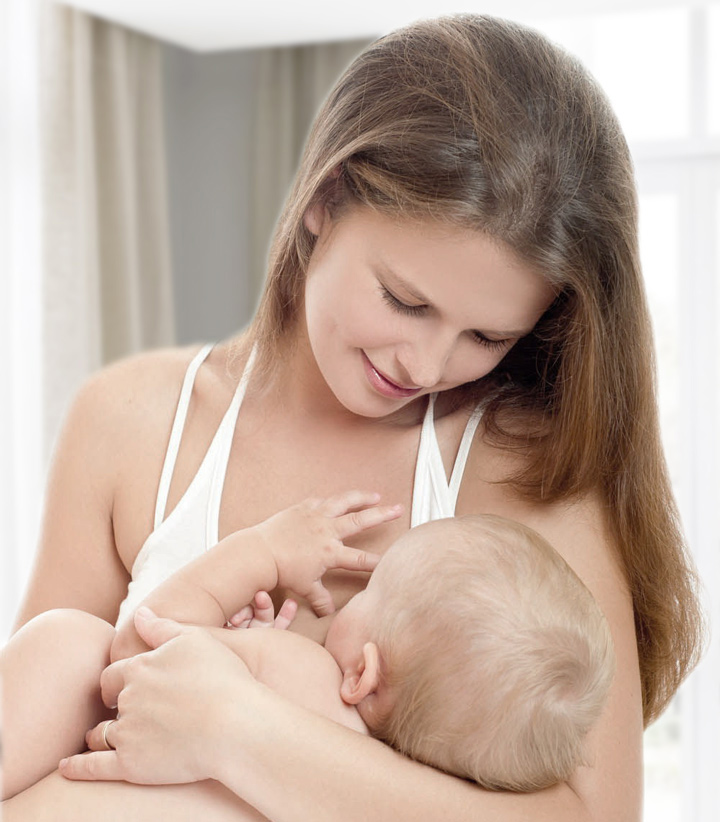 Условия успешного кормления грудьюБудьте уверены в способности выкормить своего ребёнка;Начинайте кормление грудью в первые минуты после родов, непосредственно на родовом столе;Не расставайтесь с вашим малышом после родов, так как он нуждается в близости только с мамой;Не ограничивайте время нахождения ребенка у груди;Кормите ребенка по его требованию, т.е. так часто, как он этого захочет, в том числе ночью. Чем чаще малыш сосёт грудь, тем больше молока у матери;Не используйте соски и пустышки;Не мойте грудь перед началом и после каждого кормления. Для гигиены груди достаточно принимать душ один раз в день.Для мамы:Предупреждает послеродовые кровотечения, способствуя сокращению матки;Предупреждает развитие лактостаза и мастита;Снижает риск развития злокачественных новообразований молочной железы и яичников;Экономия семейного бюджета;Создает и укрепляет на всю жизнь психологическую связь матери и ребенка;Кормите малыша только грудным молоком до 6 месяцев.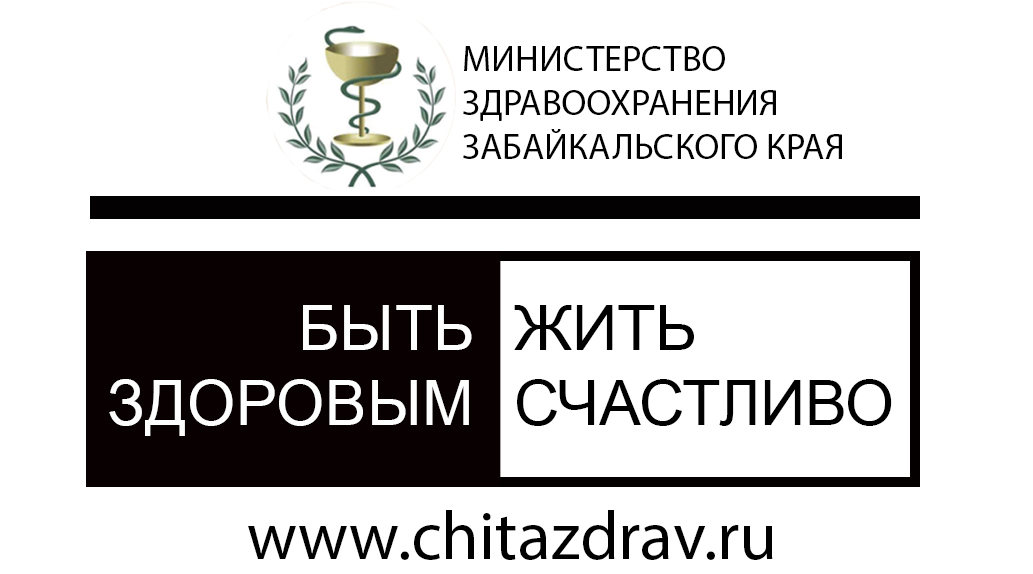 